活动20 模式接龙 ★活动目标1.识别、扩展并描述模式块连接的模式。2.在模式活动中巩固对图形位置空间关系的理解。班级材料公用材料中的模式大卡片36张模式块若干幼儿材料模式块卡片 17K1、17K2储物袋 1 个教师自备材料游戏图 1Y（覆膜）多媒体资源互动式教学辅助软件活动过程引入活动教师引导幼儿回忆模式块的特征，然后用两种模式块，将它们边与边连接创建各种不同的图案，让幼儿描述并模仿拼摆，帮助他们理解模式块平移、旋转、翻转后图案的变化。你们还记得模式块有什么特点吗？（除梯形的底边外，模式块的边一样长）同样的两种模式块，不同的连接方式可以变成不同的图案。你能用这两种模式块摆出和老师一样的图案吗？集体活动“识别、描述模式1. 教师将两种模式块大卡片边与边连接起来创建模式（不包含位置变化，如图1），请幼儿识别、描述模式。请你看这组模式块的排列有什么规律？你能说出这个模式中哪部分是重复的吗？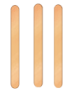 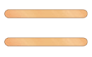 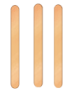 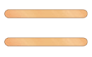 2. 教师连接模式块，创建包含位置变化的模式（如图2），请幼儿识别、描述模式。教师可多呈现几组（参见图3），帮助幼儿理解模式块连接后组成的模式以及模式中包含的位置关系。你能发现这组模式与之前那组有什么不同？ 这组模式中模式块的摆放位置发生了变化，你能发现它是怎么重复的吗？哪部分是完全相同的？请你说一说吧。幼儿操作“复制、扩展模式教师用模式块大卡片创建一组边与边连接包含位置变化的模式，请幼儿用自己的模式块卡片复制并扩展出来。请仔细看我做的模式有什么规律，然后用自己的小卡片摆出跟老师一模一样的模式，注意位置的摆放也要跟我的一样啊，然后把这个模式按规律接着拼摆下去。